Line up Dominoes: Algebra Line up Dominoes: Each Domino is made up of 2 parts, answer on left side and expression on right side.   Simplify each expression on a separate sheet of paper. (found on the left side of each domino) Cut out all 15 Dominoes.  Start with the “Begin” Domino and connect the expression on the right side with the answer domino.  Each expression should match an answer on the right side of another domino.  In a line, tape together all 15 Dominoes with the “End” being last. Example: Begin                             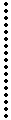 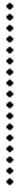 1                         END!Begin                                       End! 